PMP 3 11 2016 course editsBullets are repeated twice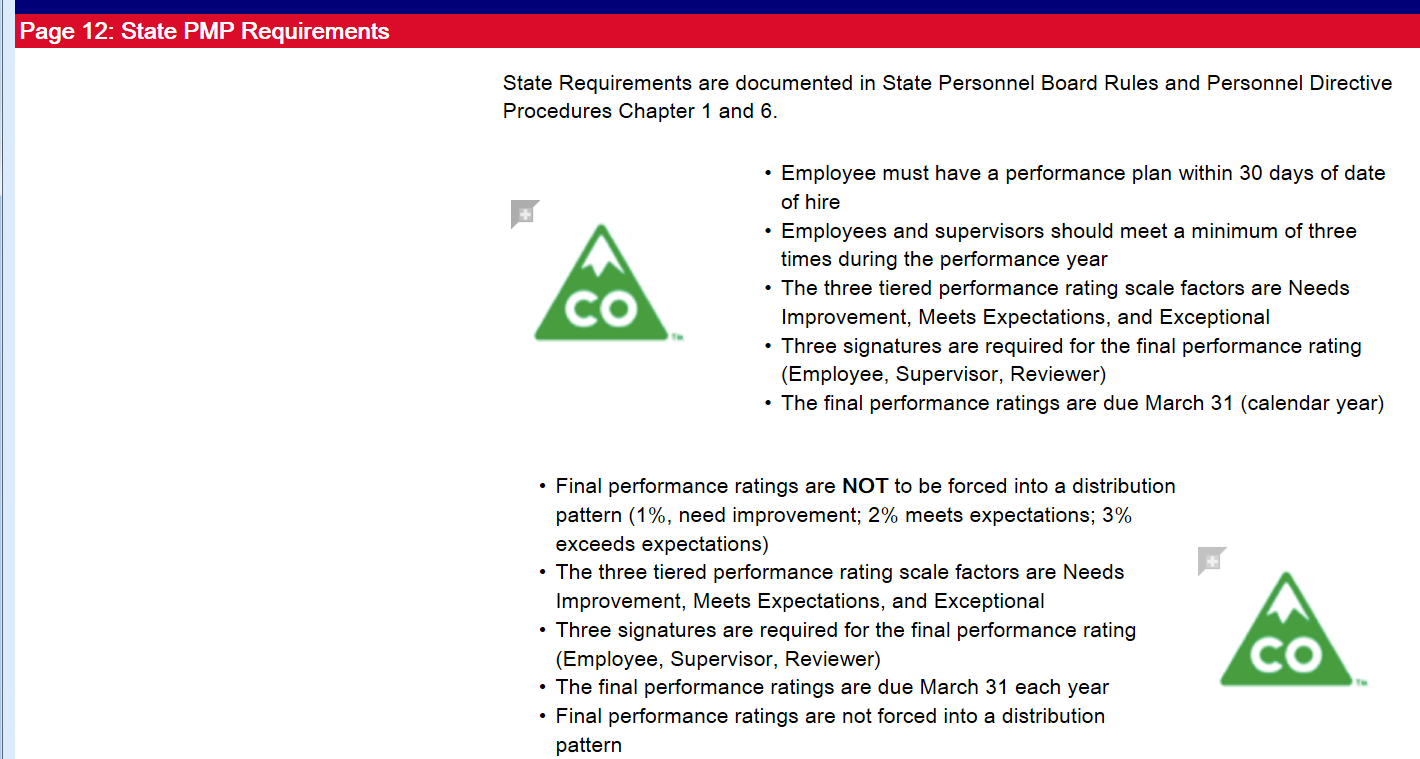 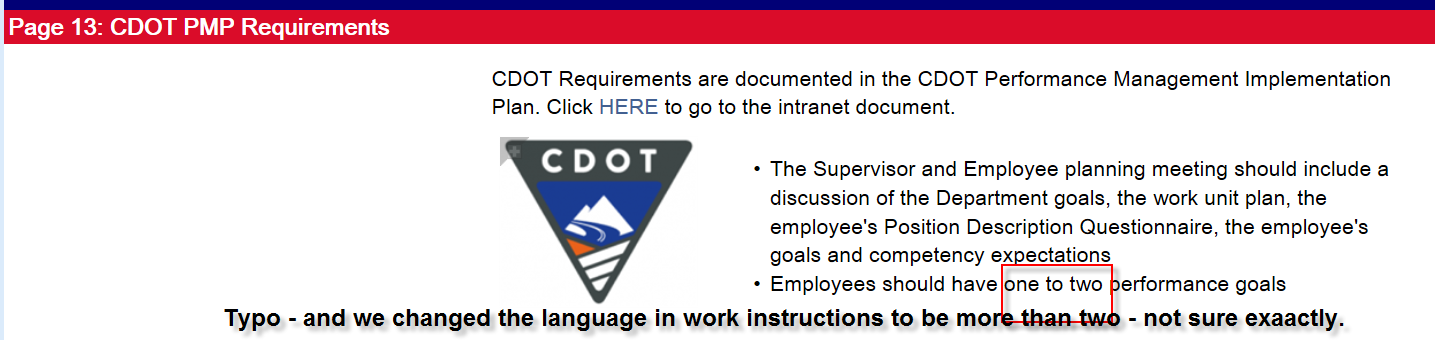 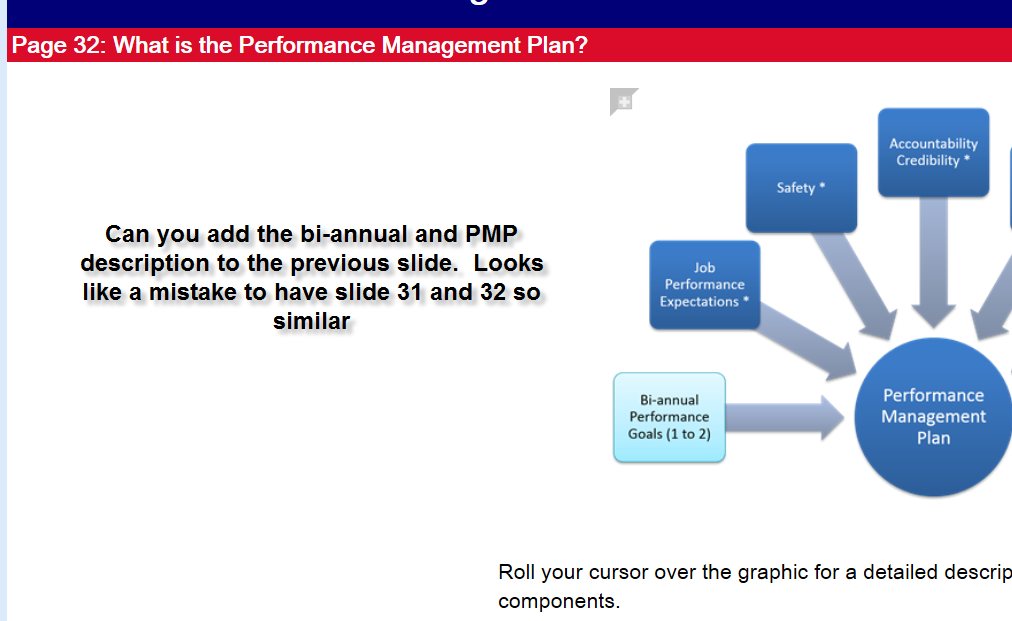 I think the standard is to hide the pink boxes so that they do not display during the simulations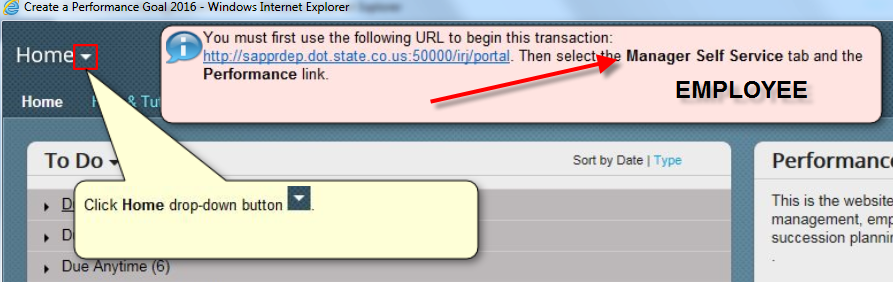 Do not know what to do on the next screen – typed Add Goal and nothing happens same on goal and measurement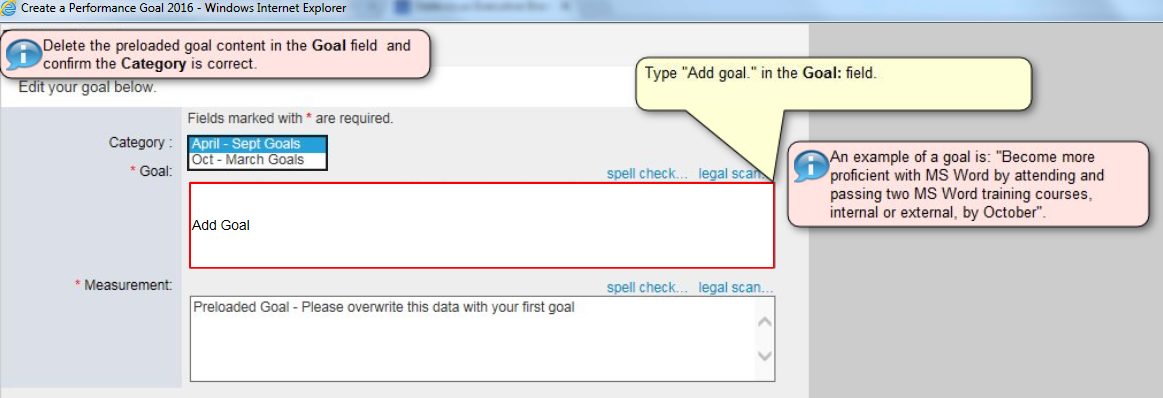 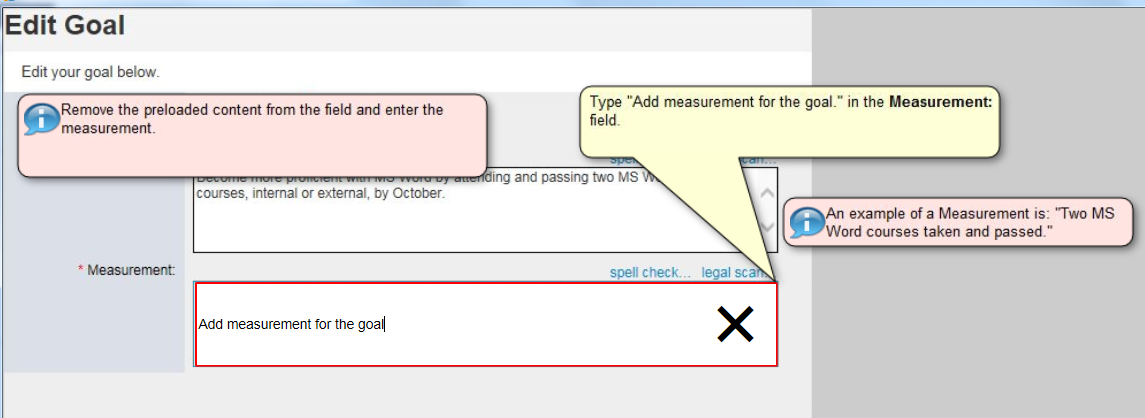 Cannot type in box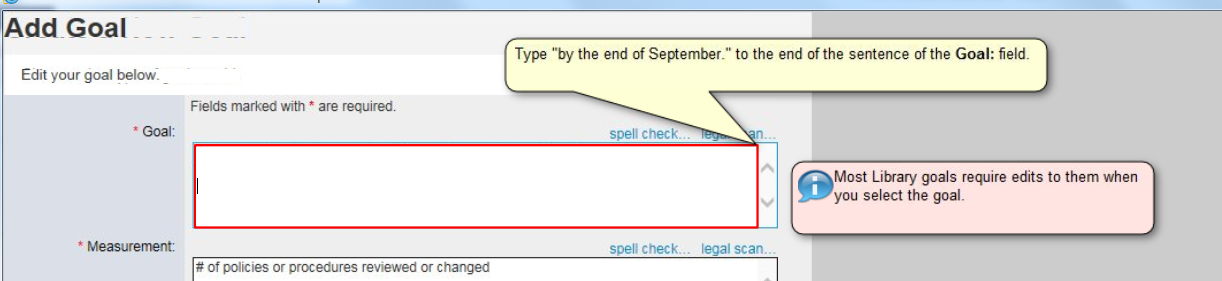 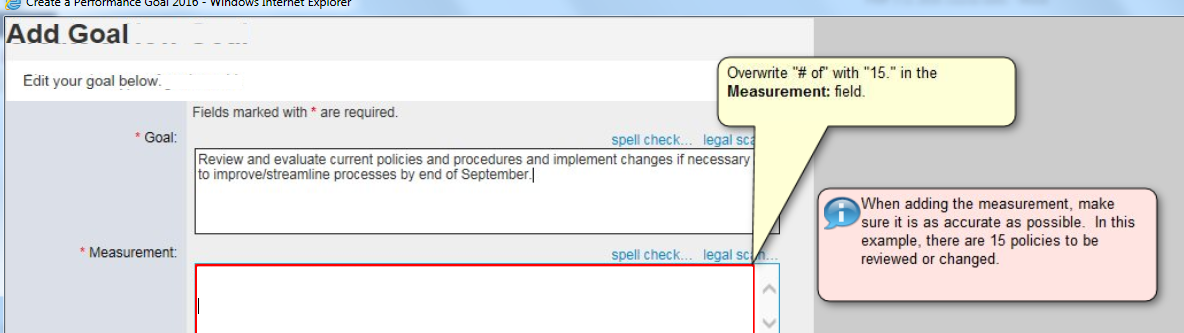 Hide the pink note box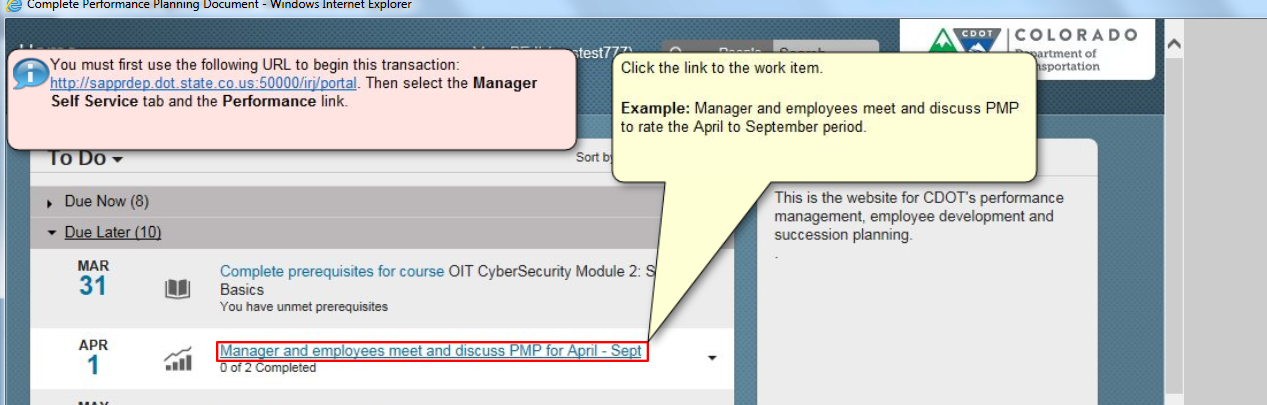 typed Add a note and nothing happens 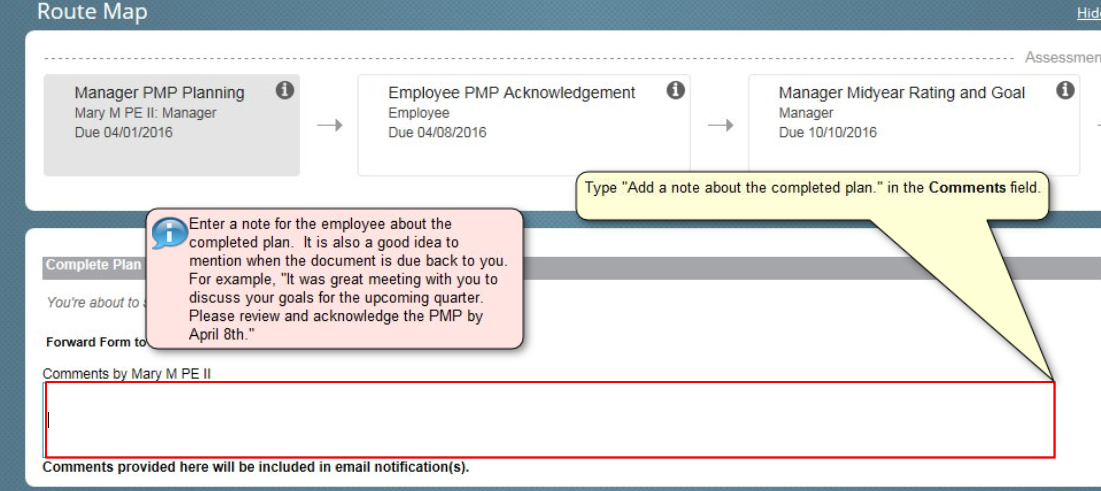 Note on the last page of the plan screen says quarter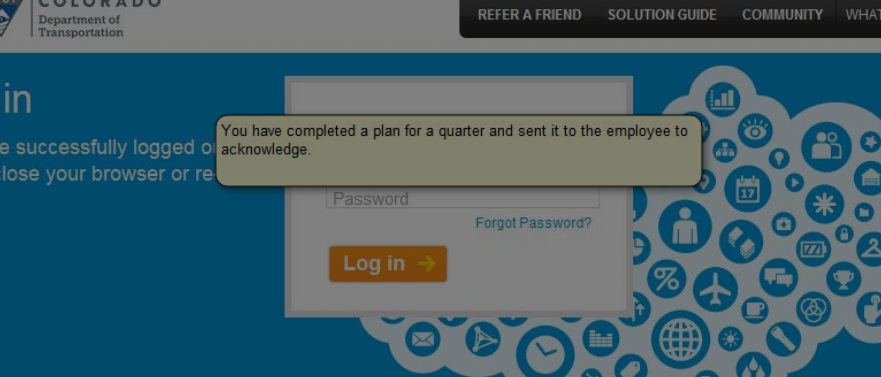 Says manager, but should be hidden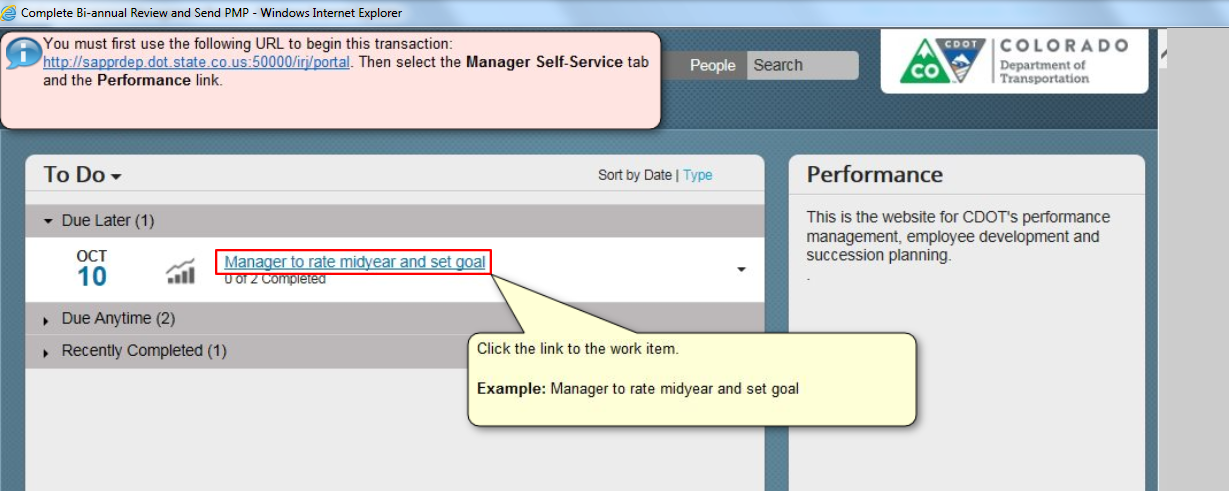 There is no table below???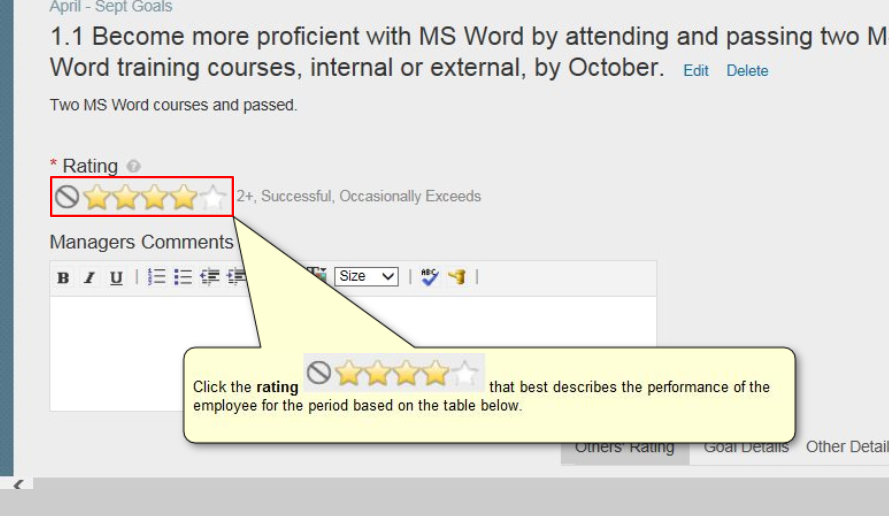 Pink box and following directions does not move the slide forward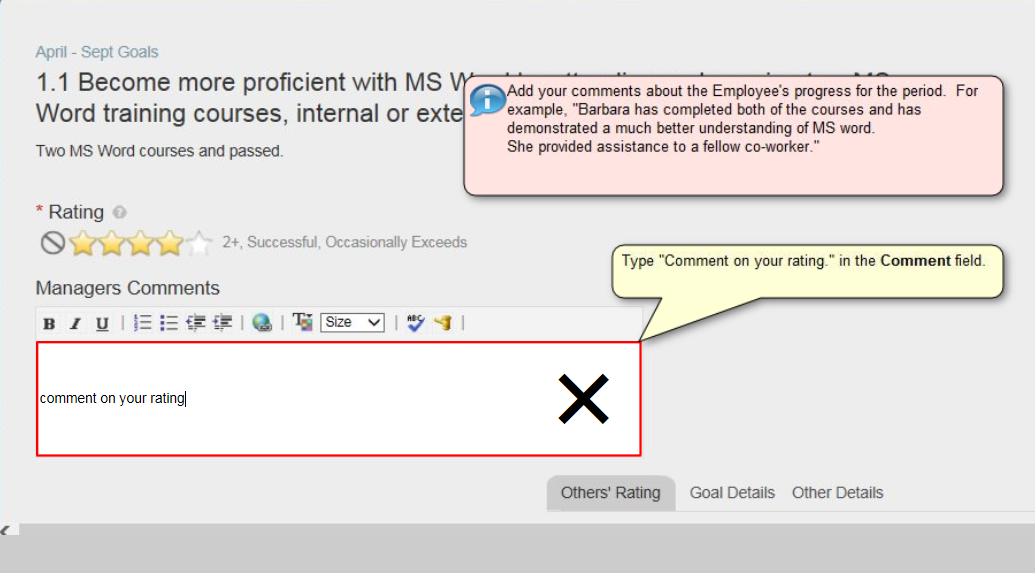 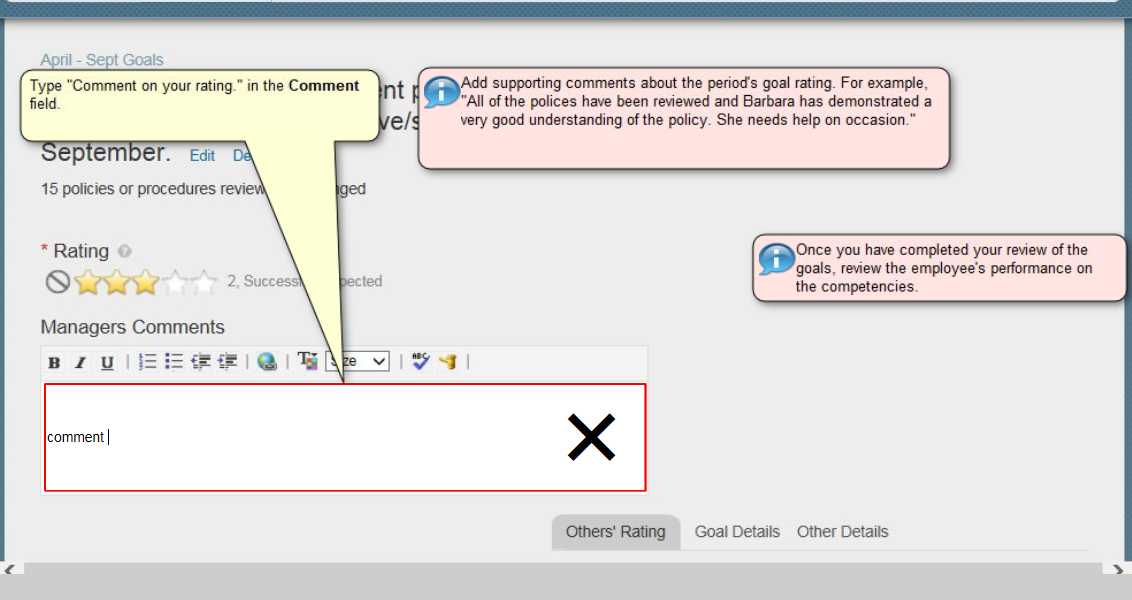 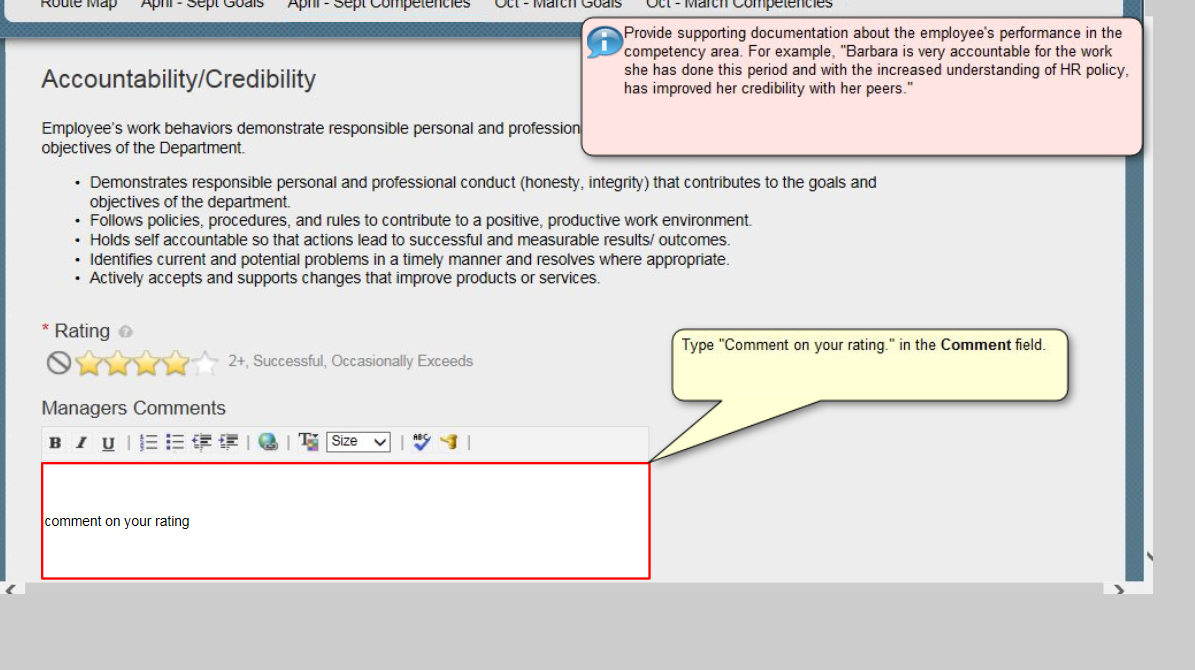 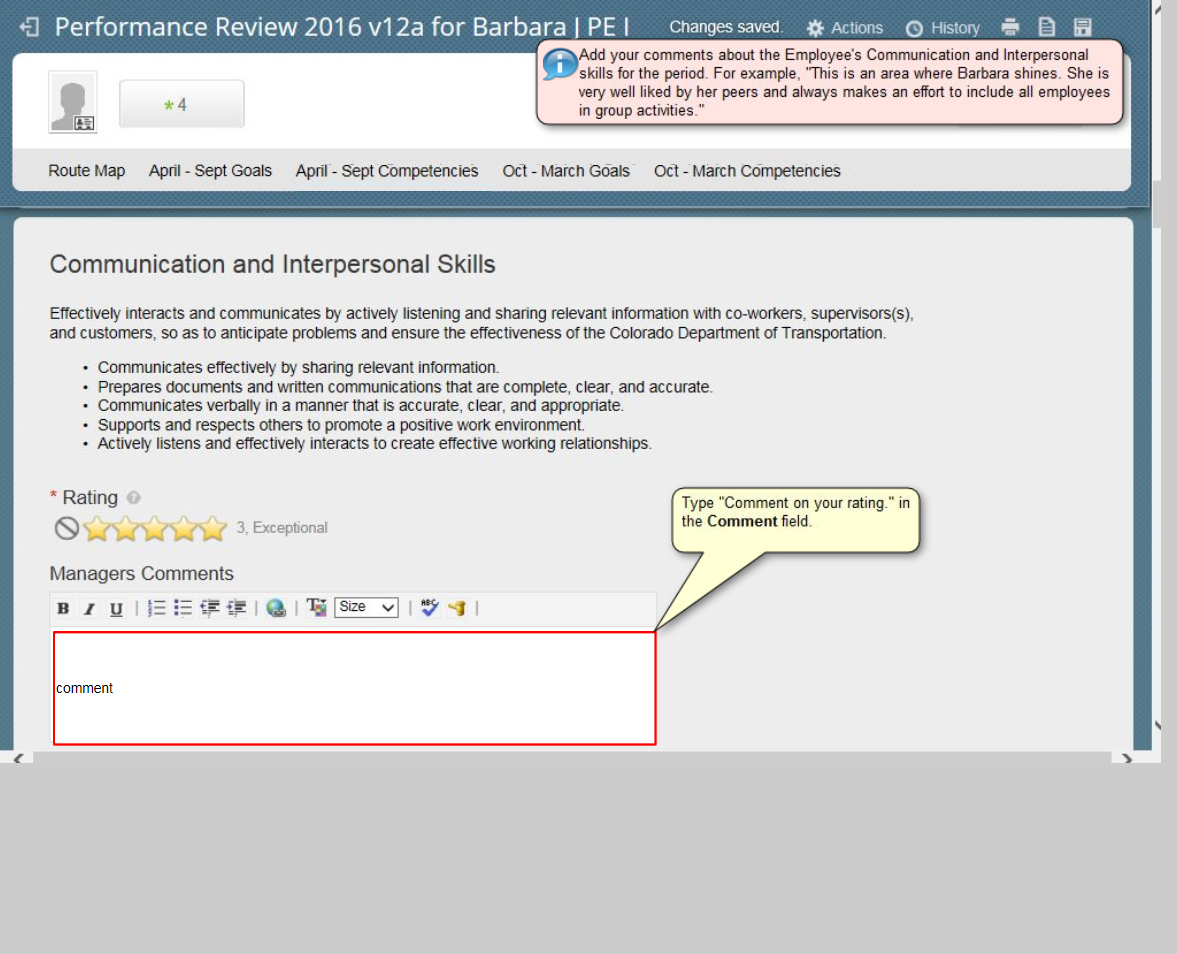 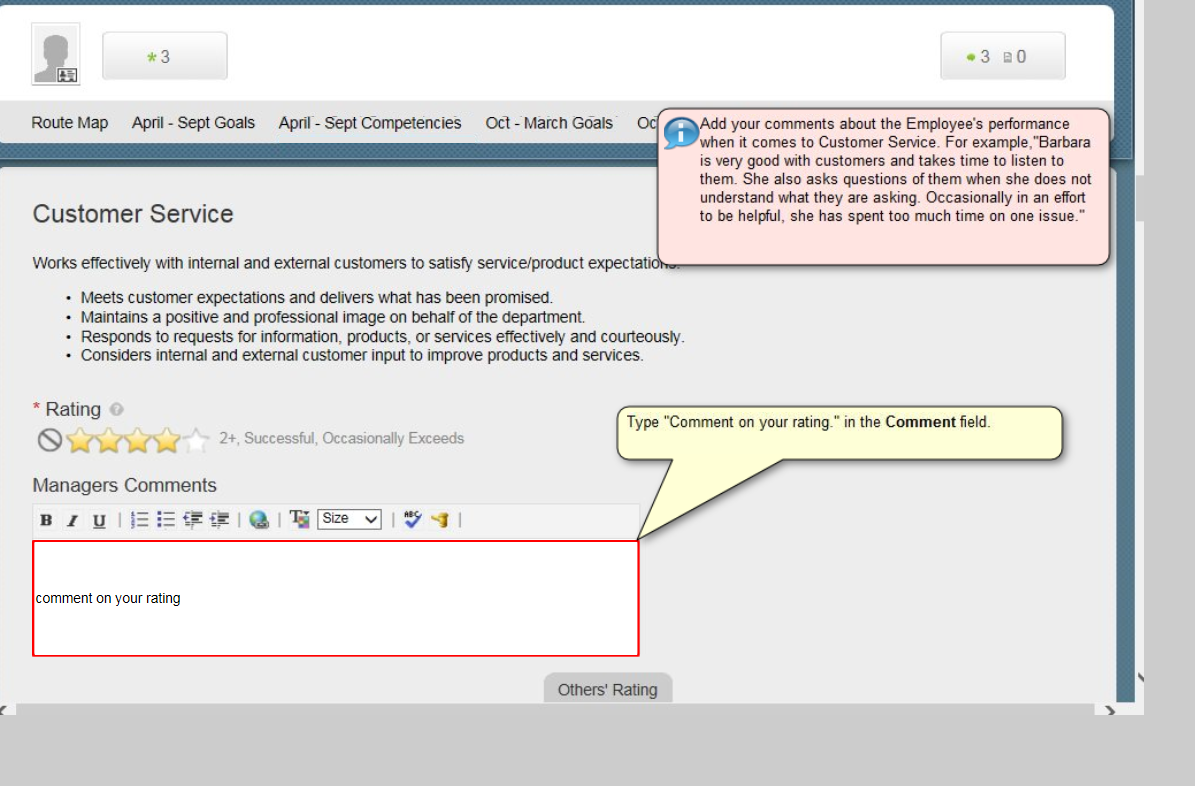 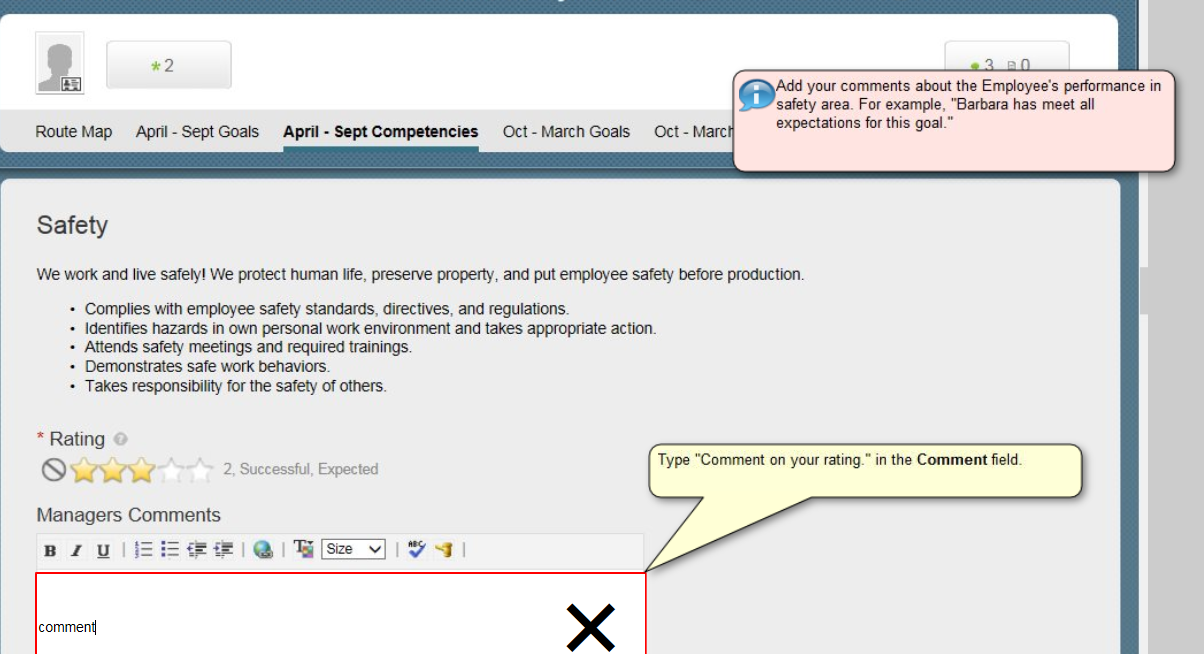 Should say you have rreviewed an employee on each of their goals and   each of the competency areas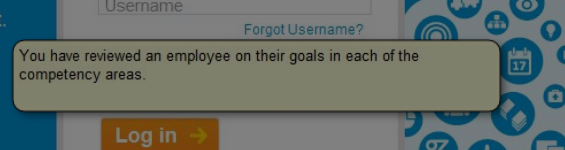 Them should be then – Reports should say Analytics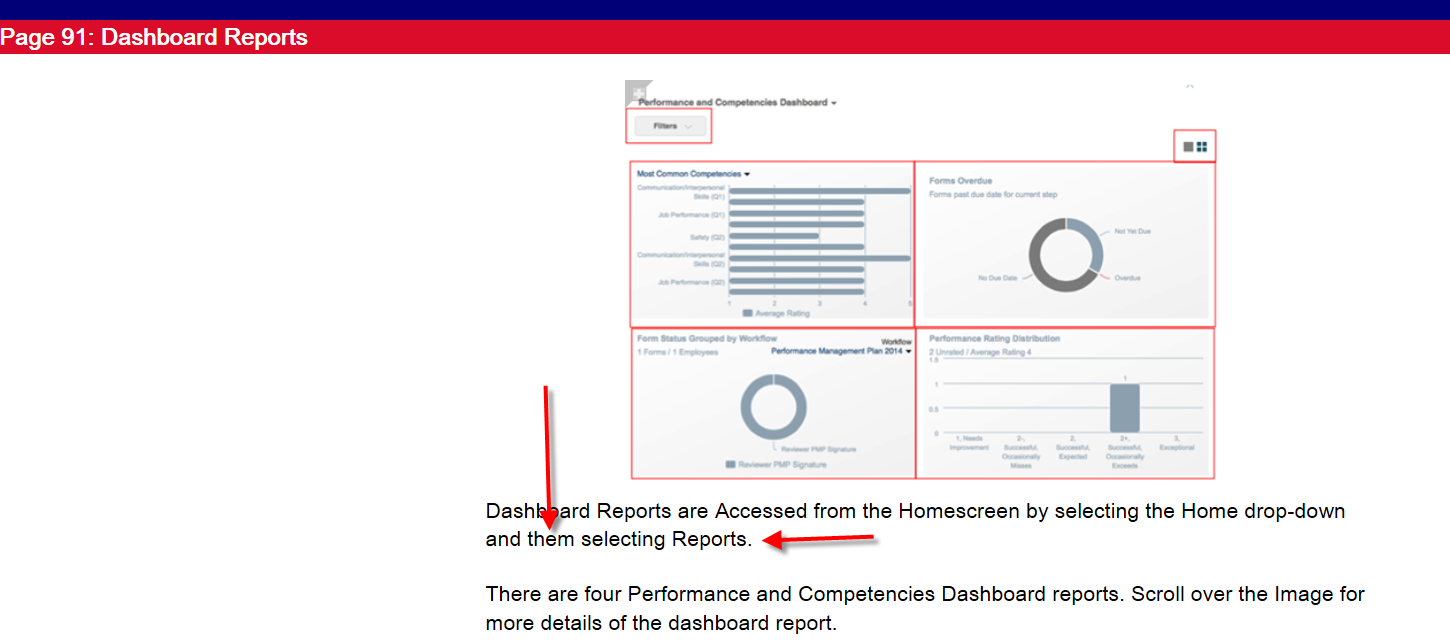 Pink boxes 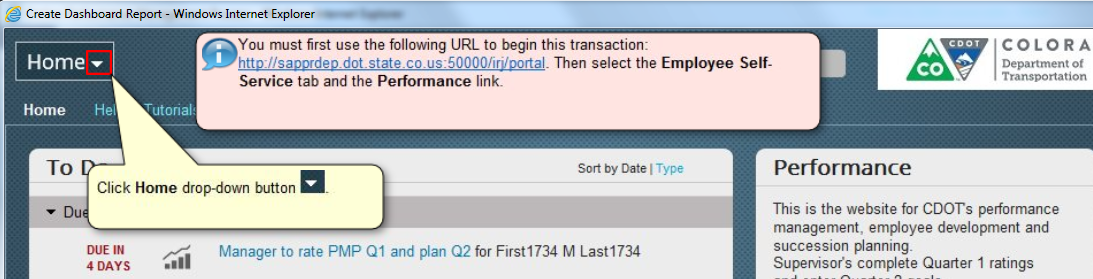 Check the link to SAP Training – 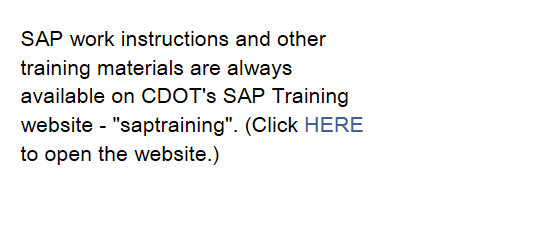 Remove the bullet on the email the SAP support team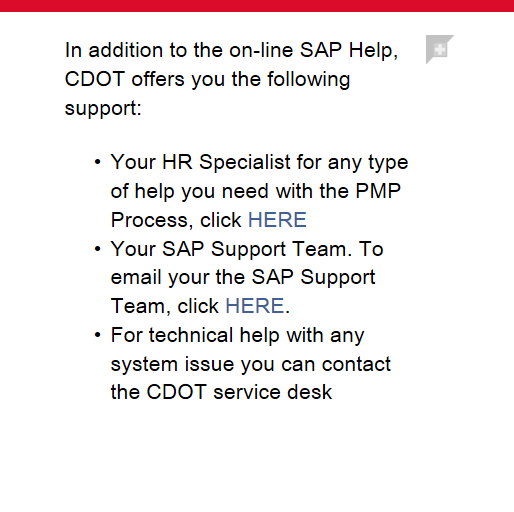 